Table d’addition 10 + 10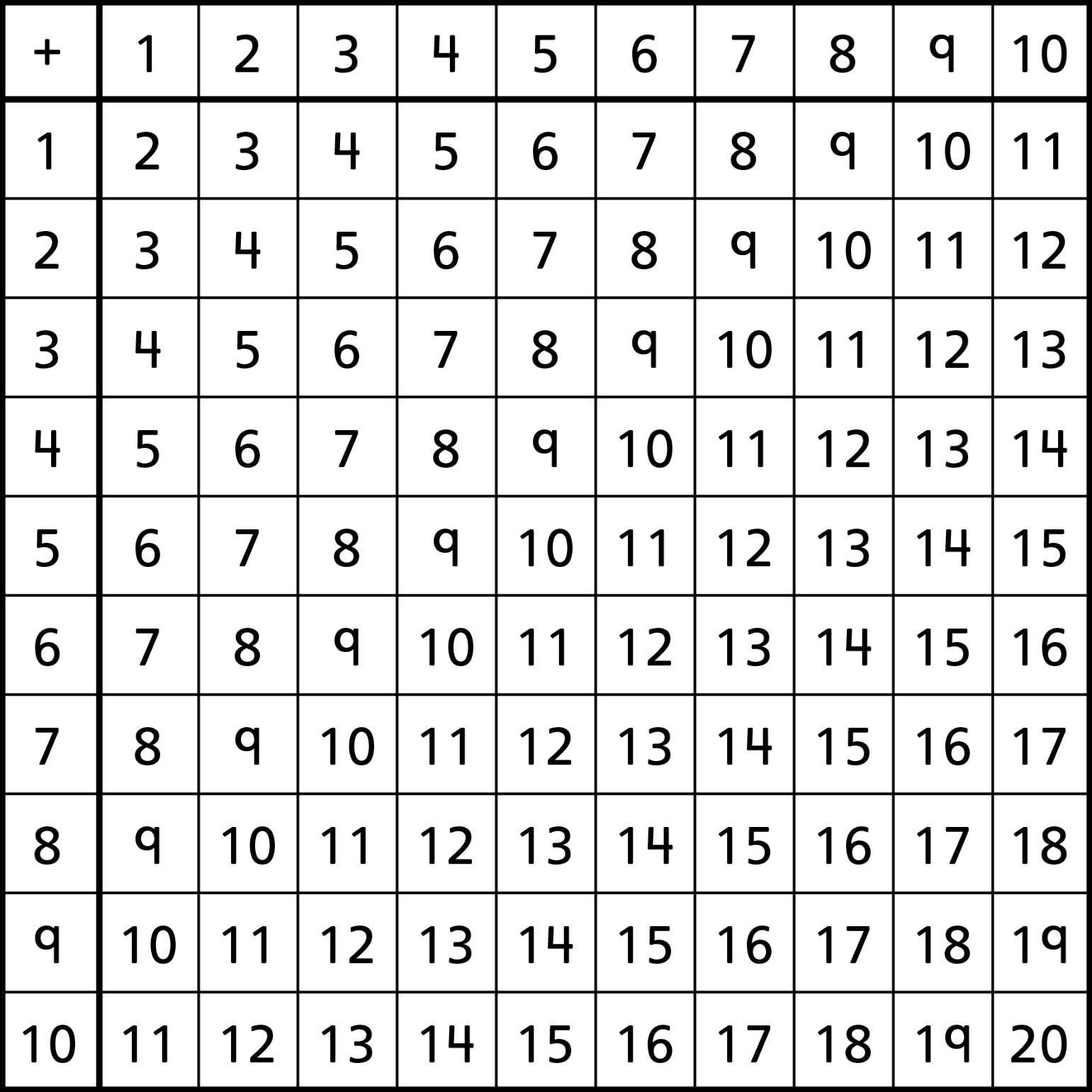 